https://www.grey-panthers.it/ideas/libri/ 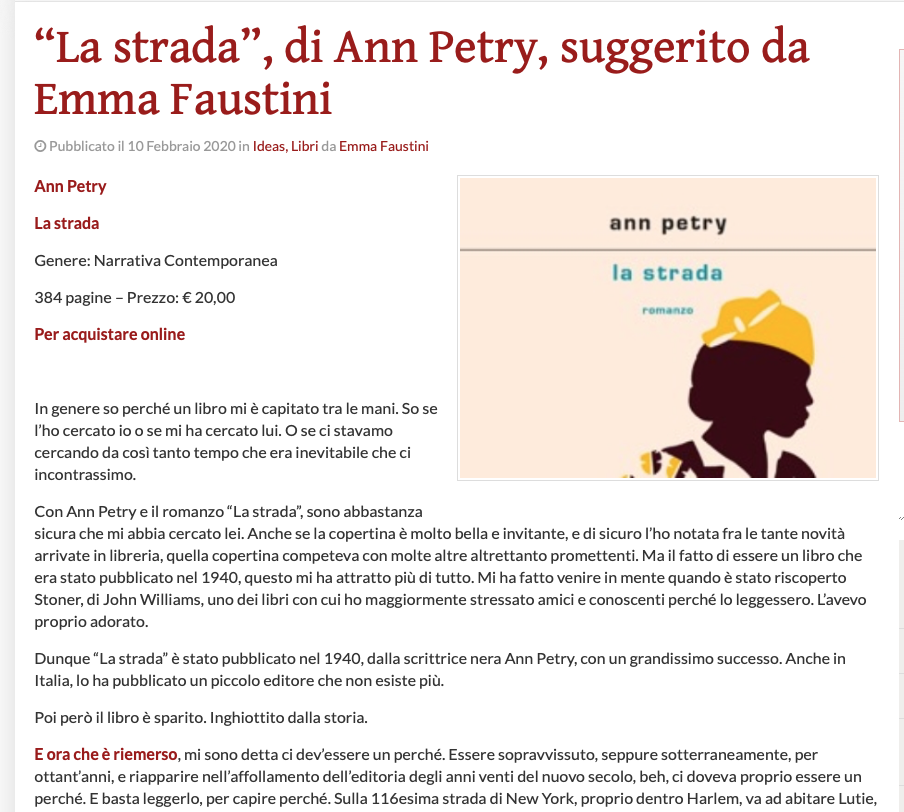 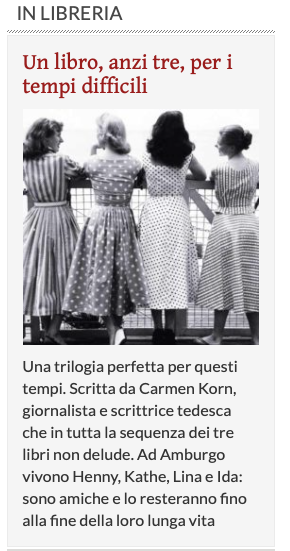 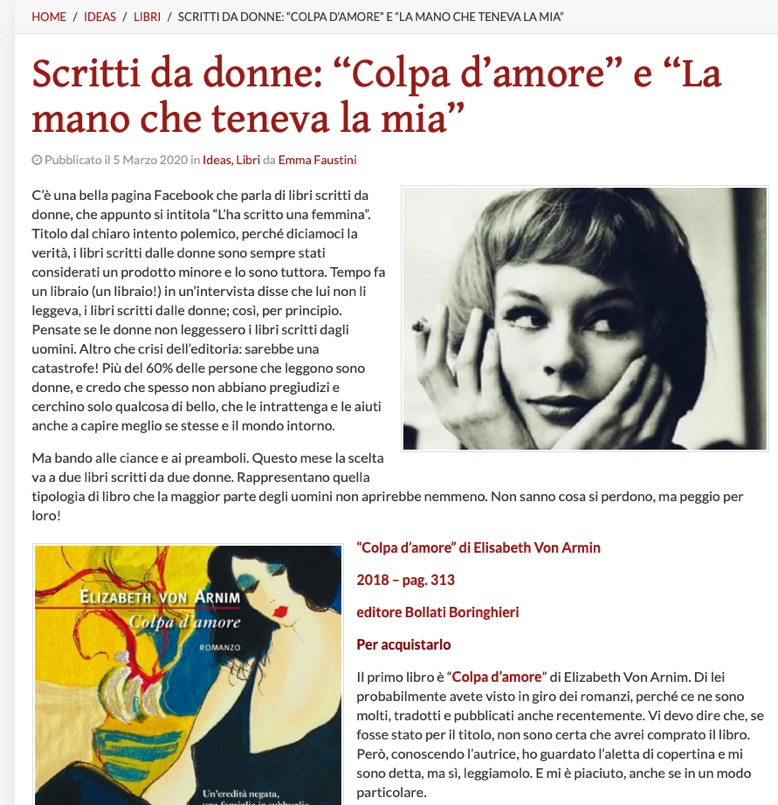 